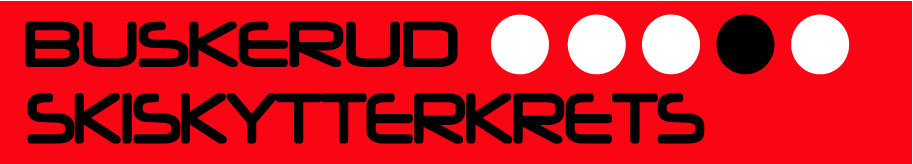 Invitasjon til trener 2 kurs (skytedelen)Lørdag 18. og søndag 19. oktober avholder Buskerud skiskytterkrets trener 2 kurs (kun skytedelen). Instruktør er Hanne G Thoresen. Til daglig er Hanne trener for Team Statkraft Lillehammer. I Buskerud husker vi henne som mangeårig trener for Hønefoss Skiskytterklubb. Hanne har også mange oppdrag som instruktør på trenerkurs.Kurset er primært for trenere, men foreldre til skiskyttere bør ta dette kurset for å kunne følge opp egne utøvere!Kurset er gratis.Vi regner med at det er plass til alle, men skulle det bli fullt er det først til mølla som gjelder. Dersom det må settes et tak på antall deltagere, vil alle få beskjed mandag 13. oktober om de er kommet med eller ei.Som kjent er det 13-14-års samling på Simostranda og 15-16 års-samling på Svene. Det er fint om man ved påmelding gir uttrykk for en preferanse for kurssted, dvs enten Simostranda eller Svene. Dersom det er mulig, vil kursstedet bli der flest av de påmeldte ønsker at det skal være.På lørdag begynner kurset kl 09.00 og avsluttes kl 18. Søndag begynner kurset kl 10 og avsluttes omtrent samtidig med samlingen som er der kurset er.Det legges opp til felles lunsj begge dager.Når det gjelder kursmateriell, vil deltagerne få utdelt det som er ferdig fra forbundet. Kurset inneholder også en praksisdel.Påmelding innen 12 oktober til jens.vig@online.no.